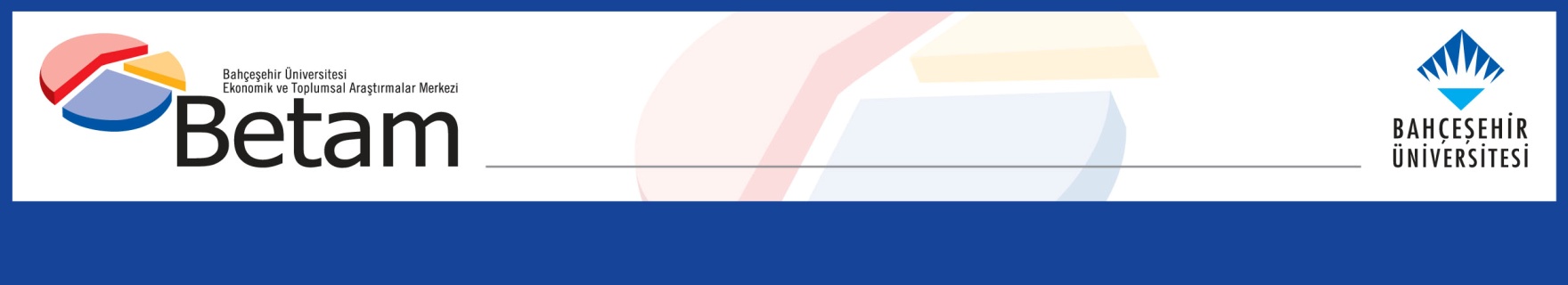 İSTİHDAMDA ARTIŞ İŞGÜCÜNDE AZALIŞ SONUCU İŞSİZLİKTE SERT DÜŞÜŞ Seyfettin Gürsel*, Hamza Mutluay** , Mehmet Cem Şahin***Yönetici Özeti İstihdamda 90 binlik artışa ile birlikte işsiz sayısında 178 binlik azalış işgücünü 87 bin azaltmış, genel işsizlik oranı da Ocak’tan Şubat’a 0,5 yüzde puan azalarak yüzde 10,7 seviyesine gerilemiştir. Mevsim etkilerinden arındırılmış kadın işsizlik oranı Ocak’tan Şubat’a istihdamda görülen 26 binlik artışa karşılık işsizlikte 28 binlik azalmayla birlikte 0,3 yüzde puan azalarak yüzde 13,4’e gerilerken, erkek işsizlik oranı istihdam ve işsizlikte görülen 66 binlik artış ve 149 binlik azalış sonucu 0,6 yüzde puan azalarak yüzde 9,3’e gerilemiştir. Bu gelişmeler sonucunda işsizlik oranlarındaki toplumsal cinsiyet farkı yüzde 4,1’e yükselmiştir. İstihdamda artış işsiz sayısında azalışMevsim etkilerinden arındırılmış aylık verilere göre istihdam edilenlerin sayısı Ocak’tan Şubat’a 90 bin artarak 30 milyon 6 bin kişi olarak kaydedilmiş, işsiz sayısı da 178 bin azalarak 3 milyon 579 bine, bunun sonucunda da işgücü 87 bin azalarak 33 milyon 585 bine gerilemiştir (Şekil 1, Tablo 1). Bu gelişmelerin sonucunda Şubat’ta işsizlik oranı 0,5 yüzde puan azalarak 10,7 seviyesine gerilemiştir.Şekil 1 : Mevsim etkilerinden arındırılmış işgücü, istihdam ve işsizlik oranıKaynak: TÜİK, BetamAlternatif işsizlik oranlarındaki gelişmeler TÜİK tarafından açıklanan alternatif işsizlik oranlarının nasıl hesaplandığı Kutu 1’de açıklanmaktadır. Alternatif işsizlik oranları, işgücü arzından yeterince faydalanılamayan çalışan (zamana bağlı eksik istihdam) ya da işgücü dışına çıkmış ama aslında çalışmak isteyen ve çalışmaya hazır kişileri (potansiyel işgücü) de içermektedir.   Mevsim etkilerinden arındırılmış verilere göre “Genel işsizlik oranı” Ocak’tan Şubat’a 0,5 yüzde puan azalarak 10,7 seviyesine gerilerken “potansiyel işgücü ve işsizlerin bütünleşik oranı” 0,6 yüzde puanlık azalışla yüzde 18,1’e gerilemiştir. Potansiyel işgücü seviyesinde Aralık ayında 248 binlik artış kaydedildikten sonra,  Ocak ve Şubat aylarında sırasıyla 14 ve 71 binlik azalış kaydedilmiştir. “Zamana bağlı eksik istihdam ve işsizlerin bütünleşik oranı” ise Ocak’tan Şubat’a 0,8 yüzde puanlık azalışla yüzde 14,7’ye gerilemiştir. Son iki alternatif işsizlik oranın bileşiminden oluşan “Atıl işgücü oranı” ise yüzde 22,7’den yüzde 21,8’a 0,9 yüzde puan azalmıştır. (Şekil 2, Tablo 4).Şekil 2 : Manşet işsizlik oranı ve Alternatif İşsizlik Oranları (%)Kaynak: TÜİK, BetamSektörel istihdama yönelik gelişmelerBilindiği üzere TÜİK İşgücü istatistiklerini Ocak 2021'den itibaren üç aylık ortalamalar yerine aylık olarak yayımlamaya başlamıştı. Ancak işgücü istatistiklerinin aylık yayımlanmaya başladığı tarihten bu yana sektör istihdamlarında üç aylık ortalamalara kıyasla ekonomik gidişattan tamamen kopuk aşırı artış ya da azalışların ortaya çıktığı görüldü. 2021 dördüncü çeyrek işgücü istatistiklerinin yayımlandığı 15 Şubat'ta TÜİK HİA istatistikleri ile ilgili bir duyuru yaparak bundan böyle sektör istihdam rakamlarının aylık olarak yayımlanmayacağını açıkladı. Nitekim 10 Martta yayımlanan Ocak işgücü istatistiklerinde sektör istihdamlarına yer verilmemiştir. Bundan böyle Betam da sektör istihdamlarındaki gelişmelere çeyreklik işgücü piyasa görünümü notlarında yer verecektir.Kadın ve Erkek işsizliğinde azalmaŞekil 3’te mevsim etkilerinden arındırılmış kadın ve erkek işsizlik oranları verilmektedir. Kadın istihdamında son beş  aydaki 534 binlik artışa ek olarak Şubat ayında da 26 binlik artış kaydedilmiştir. İşsiz sayısında ise bir önceki aya kıyasla 28 bin azalış gerçekleşmiştir. Bu gelişmeler ışığında kadın işsizlik oranı 0,3 yüzde puanlık azalışla yüzde 13,4’e gerilemiştir. Şubat’ta erkek istihdamı 66 bin artarken işsiz sayısı da 149 bin kişi azalmış, erkek işsizlik oranı yüzde 9,9’dan yüzde 9,3’e gerilemiştir (Tablo 3). Şekil 3 : Mevsim etkilerinden arındırılmış kadın ve erkek işsizlik oranları (%)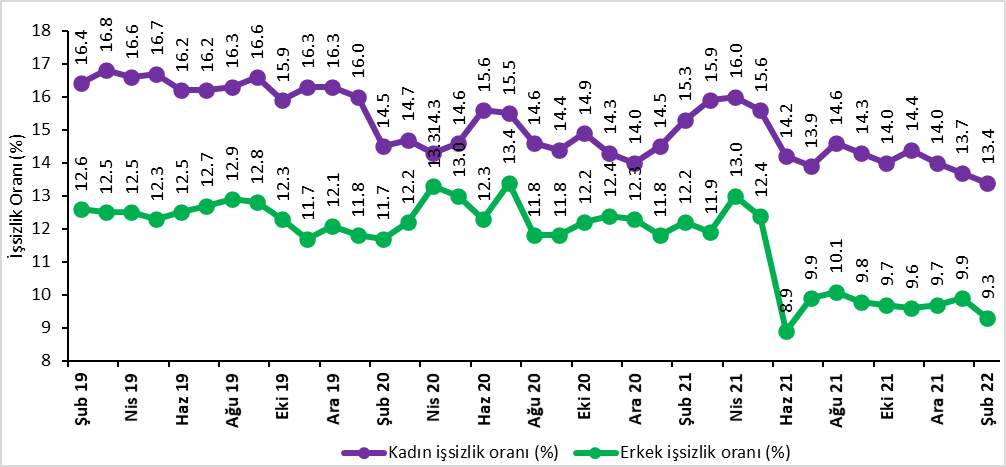 Kadın istihdam oranı bir önceki aya kıyasla değişmeyerek yüzde 29,6 seviyesinde gerçekleşmiştir.Kadın istihdam oranı pandemi öncesi seviyesinin (0cak 2020 %27,6) 2,0 yüzde puan üzerindedir. 2018 resesyonu ve pandemi krizinin etkilerinin geçmesiyle de Aralık 2017 pik seviyesine (yüzde 29,8) yaklaşmıştır. Erkek istihdam oranı ise 0,1 yüzde puanlık artışla yüzde 64,0 seviyesine yükselmiştir. Şekil 6 : Mevsim etkilerinden arındırılmış kadın ve erkek istihdam oranları (%)Tablo 1 : Mevsim etkilerinden arındırılmış işgücü göstergeleri (bin kişi) *Kaynak: TÜİK, BetamTablo 2 : İşsizlik Ve Alternatif İşsizlik Oranları (%) Ve Seviyeleri (Bin) *Kaynak: TÜİK, BetamTablo 3 : Mevsim etkilerinden arındırılmış kadın ve erkek genel işgücü göstergeleri (bin)Kaynak: TÜİK, BetamKutu 1: Alternatif İşsizlik Oranları İle İlgili TanımlarZamana bağlı eksik istihdam: Referans haftasında istihdamda olan, esas işinde ve diğer işinde/işlerinde fiili olarak 40 saatten daha az süre çalışmış olup, daha fazla süre çalışmak istediğini belirten ve mümkün olduğu taktirde daha fazla çalışmaya başlayabilecek olan kişilerdir. Potansiyel işgücü: Referans haftasında ne istihdamda ne de işsiz olan çalışma çağındaki kişilerden; iş arayan fakat kısa süre içerisinde işbaşı yapabilecek durumda olmayanlarla, iş aramadığı halde çalışma isteği olan ve kısa süre içerisinde işbaşı yapabilecek durumda olan kişilerdir.İşsiz: Referans dönemi içinde istihdam halinde olmayan kişilerden iş aramak için son dört hafta içinde aktif iş arama kanallarından en az birini kullanmış ve 2 hafta içinde işbaşı yapabilecek durumda olan kurumsal olmayan çalışma çağındaki tüm kişiler işsiz nüfusa dahildir. 1) İşsizlik Oranı = [İşsiz/İşgücü] * 100      2) Zamana bağlı eksik istihdam ile işsizliğin bütünleşik oranı = [(Zamana bağlı eksik istihdamdaki kişiler + İşsizler) / İşgücü] * 1003) İşsiz ve potansiyel işgücünün bütünleşik oranı =   [(İşsiz + Potansiyel İşgücü) / (İşgücü + Potansiyel İşgücü)] * 100     4) Atıl İşgücü Oranı =   [(Zamana Bağlı Eksik İstihdam  + İşsiz + Potansiyel   İşgücü) / (İşgücü + Potansiyel İşgücü)] * 100İşgücüİstihdamİşsizlikİşsizlik OranıAylık DeğişimlerAylık DeğişimlerAylık DeğişimlerŞubat 1932,43127,9454,48713.8%İşgücüİstihdamİşsizlikMart 1932,86028,3024,55913.9%42935772Nisan 1932,40827,9204,48813.8%-452-382-71Mayıs 1932,67228,1894,48413.7%264269-4Haziran 1932,57528,1084,46813.7%-97-81-16Temmuz 1932,53628,0224,51413.9%-39-8646Ağustos 1932,44027,9004,54014.0%-96-12226Eylül 1932,49027,9254,56514.1%502525Ekim 1932,44328,0714,37213.5%-47146-193Kasım 1932,59428,2774,31713.2%151206-55Aralık 1932,60128,2194,38313.4%7-5866Ocak 2031,76827,5934,17513.1%-833-626-208Şubat 2031,59127,6053,98512.6%-17712-190Mart 2030,43326,4893,94413.0%-1,158-1,116-41Nisan 2029,31625,3293,98713.6%-1,117-1,16043Mayıs 2029,79125,7664,02513.5%47543738Haziran 2030,54126,4774,06413.3%75071139Temmuz 2030,49726,2004,29714.1%-44-277233Ağustos 2030,84026,9223,91812.7%343722-379Eylül 2031,01427,1003,91412.6%174178-4Ekim 2031,13327,0674,06713.1%119-33153Kasım 2031,28627,2184,06813.0%1531511Aralık 2031,04227,0553,98712.8%-244-163-81Ocak 2131,47327,4943,97912.6%431439-8Şubat 2131,79427,5914,20213.2%32197223Mart 2132,53228,2464,28713.2%73865585Nisan 2132,74628,1784,56713.9%214-68280Mayıs 2132,47228,1274,34513.4%-274-51-222Haziran 2132,20628,7933,41210.6%-266666-933Temmuz 2132,60628,9383,66811.2%400145256Ağustos 2132,77228,9913,78011.5%16653112Eylül 2133,17529,4243,75111.3%403433-29Ekim 2133,25229,5683,68411.1%77144-67Kasım 2133,47129,7433,72811.1%21917544Aralık 2133,72829,9723,75611.1%25722928Ocak 2233,67229,9163,75711.2%-56-561Şubat 2233,58530,0063,57910.7%-8790-178İşsizlik Oranı (%)İşsiz Sayısı (Bin)Zamana Bağlı Eksik İstihdam Ve İşsizlerin Bütünleşik Oranı (%)Zamana Bağlı Eksik İstihdam Seviyesi (bin)Potansiyel İşgücü Ve İşsizlerin Bütünleşik Oranı (%)Potansiyel İşgücü (bin)Atıl İşgücü Oranı (%)ToplamKasım 1812.2394213.438916.5166617.65998Aralık 1812.7412913.937517.1170318.26207Ocak 1913.6435814.736518.6198819.76711Şubat 1913.8448715.141018.0164719.26544Mart 1913.9455915.243618.4182319.76817Nisan 1913.8448815.037318.0164119.16502Mayıs 1913.7448414.525317.8162018.66357Haziran 1913.7446814.732118.2178619.16574Temmuz 1913.9451414.933418.3176319.36611Ağustos 1914.0454014.826118.4175119.26552Eylül 1914.0456515.134117.9152318.96429Ekim 1913.5437214.430017.9174818.76420Kasım 1913.2431714.334417.4164018.46301Aralık 1913.4438314.637717.7168618.76446Ocak 2013.1417515.781319.1234021.67327Şubat 2012.6398514.972218.6232320.77030Mart 2013.0394416.092520.4284523.17714Nisan 2013.6398718.4140723.5379427.89188Mayıs 2013.5402519.2169524.3424629.39966Haziran 2013.3406417.0112822.4357925.88771Temmuz 2014.1429718.1122322.4326626.08786Ağustos 2012.7391816.7123221.3336824.98519Eylül 2012.6391415.9101721.2337724.18308Ekim 2013.1406717.3131921.8347825.78864Kasım 2013.0406817.0125123.0406226.59381Aralık 2012.8398718.0160124.0455728.510144Ocak 2112.6397920.1234722.9418729.510513Şubat 2113.2420219.7206122.3371728.19980Mart 2113.2428718.2163421.2331225.89233Nisan 2113.9456720.0198222.0338127.59930Mayıs 2113.4434519.4195521.8349627.29796Haziran 2110.6341214.5125818.7321122.37881Temmuz 2111.2366815.6141919.0312023.08206Ağustos 2111.5378014.7103718.6284521.57662Eylül 2111.3375115.0122518.4288421.77860Ekim 2111.1368415.6150318.6307222.78260Kasım 2111.1372815.3139318.2289022.08011Aralık 2111.1375615.4143818.7313822.68332Ocak 2211.2375715.5146218.7312422.78343Şubat 2210.7357914.7135818.1305221.87989Toplam İşgücü, KadınToplam İstihdam, KadınToplam İşsiz, KadınToplam İşgücü, ErkekToplam İstihdam, ErkekToplam İşsiz, ErkekKadın İşgücü / 15+Kadın İstihdam / 15+Erkek İşgücü / 15+Erkek İstihdam / 15+Şubat 1910,7068,9501,75621,72518,9952,73034.629.072.062.9Mart 1910,7868,9791,80722,07419,3222,75234.929.073.063.9Nisan 1910,7858,9941,79121,62318,9262,69634.829.071.462.5Mayıs 1910,7518,9581,79221,92219,2302,69134.628.972.363.4Haziran 1910,6488,9181,73021,92719,1892,73834.328.772.263.2Temmuz 1910,6788,9461,73221,85819,0762,78234.328.871.962.8Ağustos 1910,6098,8751,73421,83119,0262,80634.028.571.762.5Eylül 1910,6878,9181,76921,80319,0072,79634.328.671.562.4Ekim 1910,6758,9811,69421,76919,0902,67934.228.771.362.6Kasım 1910,7378,9871,75021,85719,2902,56734.328.771.563.1Aralık 1910,6518,9181,73321,95019,3012,64934.028.571.863.1Ocak 2010,3208,6711,65021,44718,9222,52532.927.670.061.8Şubat 2010,1498,6771,47221,44218,9282,51432.327.669.861.7Mart 209,4728,0771,39520,96118,4122,54930.125.768.259.9Nisan 209,2127,8901,32220,10417,4392,66529.225.065.256.6Mayıs 209,2817,9281,35320,51017,8382,67229.425.166.457.8Haziran 209,6678,1601,50620,87418,3172,55730.625.867.559.2Temmuz 209,7588,2441,51520,73817,9562,78230.826.166.958.0Ağustos 209,7918,3581,43221,04918,5642,48530.926.467.859.8Eylül 209,7328,3291,40321,28218,7712,51130.726.268.460.4Ekim 209,7788,3211,45721,35518,7452,61030.826.268.560.2Kasım 209,7718,3761,39521,51618,8422,67430.726.368.960.4Aralık 209,8518,4681,38321,19218,5872,60530.926.667.859.4Ocak 219,9928,5481,44421,48118,9462,53531.326.868.660.5Şubat 2110,2138,6501,56321,58018,9412,64032.027.168.860.4Mart 2110,2798,6451,63422,25319,6012,65332.127.070.962.4Nisan 2110,4838,8021,68122,26319,3762,88732.727.570.861.6Mayıs 2110,2078,6171,58922,26519,5092,75631.826.870.762.0Haziran 2110,3728,9041,46821,83319,8891,94432.327.769.363.1Temmuz 2110,8209,3171,50321,78719,6222,16533.628.969.162.2Ağustos 2110,6219,0691,55222,15119,9222,22832.928.170.163.1Eylül 2110,7619,2171,54422,41420,2072,20733.328.570.963.9Ekim 2110,8659,3481,51722,38620,2202,16633.628.970.763.8Kasım 2110,9769,4001,57622,49420,3432,15133.929.070.964.2Aralık 2111,0879,5371,55022,64120,4352,20634.229.471.364.4Ocak 2211,1259,6031,52122,54820,3122,23534.329.670.963.9Şubat 2211,1229,6291,49322,46420,3782,08634.229.670.664.0